,DÖNEM 2 FİNAL SINAVITeorik Sınav: 13 HAZİRAN 2022            Saat: 09.30BÜTÜNLEME SINAVLARITeorik Sınav: 29 HAZİRAN 2022            Saat: 09.30V. DERS KURULU (Hastalıkların Biyolojik Temelleri)(18 Nisan 2022 – 27 Mayıs 2022)(5 Hafta)Ders Kurulu Sınavları:Teorik Sınav:  27 Mayıs 2022 Saat: 09:30DİSİPLİN/BÖLÜMÖĞRETİM ÜYELERİTıbbi MikrobiyolojiProf. Dr. Hasan SOLMAZDoç. Dr. Meryem ÇOLAKDr. Öğr. Üyesi Şerife YILMAZTıbbi GenetikDoç. Dr. M. Kâmil TURANTıbbi BiyokimyaProf. Dr. Tahir KAHRAMANProf. Dr. Eyüp ALTINÖZDr. Öğr. Ü. Mehmet KARATıbbi FarmakolojiDr. Öğr. Ü. Namık BİLİCİKlinik Mesleki Beceriler IIIDoç. Dr. Müge ARIKAN1. Hafta18 Nisan 202119 Nisan 202219 Nisan 202220 Nisan 202220 Nisan 202221 Nisan 202221 Nisan 202222 Nisan 202222 Nisan 202222 Nisan 2022SaatPazartesiSalıSalıÇarşambaÇarşambaPerşembePerşembeCumaCumaCuma08:40-09:2009:30-10:1010:20-11:00T. MikrobiyolojiVirolojiye Giriş, Viral Patogenez MekanizmalarıDoç. Dr..Meryem ÇOLAKFarmakolojiİlaçFarmakolojinin Tarihi ve Medeniyetlerin FarmakolojisiDr. Öğr. Ü. N. BİLİCİFarmakolojiİlaçFarmakolojinin Tarihi ve Medeniyetlerin FarmakolojisiDr. Öğr. Ü. N. BİLİCİT. B. GenetikMutasyon ve Hastalık İlişkisiDr. Öğr. Ü. M.K. TURANT. B. GenetikMutasyon ve Hastalık İlişkisiDr. Öğr. Ü. M.K. TURAN11:10-11:50T. MikrobiyolojiVirolojiye Giriş, Viral Patogenez MekanizmalarıDoç. Dr. Meryem ÇOLAK FarmakolojiFarmakolojiye GirişDr. Öğr. Ü. N. BİLİCİFarmakolojiFarmakolojiye GirişDr. Öğr. Ü. N. BİLİCİT. B. GenetikMutasyon ve Hastalık İlişkisiDr. Öğr. Ü. M.K. TURANT. B. GenetikMutasyon ve Hastalık İlişkisiDr. Öğr. Ü. M.K. TURANÜSDÜSDÜSDÜSDÜSDÜSDÜSDÜSDÜSDÜSDÜSD13:30-14:10T. MikrobiyolojiAntiviral AjanlarDoç. Dr. Meryem ÇOLAK T. BiyokimyaVücut Sıvılarının BiyokimyasıDr. Öğr. Ü. Mehmet KARAT. BiyokimyaVücut Sıvılarının BiyokimyasıDr. Öğr. Ü. Mehmet KARAKlinik ve Mesleki Beceri IIIKlinik ve Mesleki Beceri IIIFarmakolojiİlaçların Uygulama YerleriDr. Öğr. Ü. N. BİLİCİFarmakolojiİlaçların Uygulama YerleriDr. Öğr. Ü. N. BİLİCİFarmakolojiİlaçların Uygulama YerleriDr. Öğr. Ü. N. BİLİCİ14:20-15:00T. MikrobiyolojiViral Hastalıkların Lab. TanısıDoç. Dr. Meryem ÇOLAK T. BiyokimyaVücut Sıvılarının BiyokimyasıDr. Öğr. Ü. Mehmet KARAT. BiyokimyaVücut Sıvılarının BiyokimyasıDr. Öğr. Ü. Mehmet KARAKlinik ve Mesleki Beceri IIIKlinik ve Mesleki Beceri IIIFarmakolojiİlaçların Biyolojik Membranlardan Geçişi ve Absorbsiyon OlayıDr. Öğr. Ü. N. BİLİCİFarmakolojiİlaçların Biyolojik Membranlardan Geçişi ve Absorbsiyon OlayıDr. Öğr. Ü. N. BİLİCİFarmakolojiİlaçların Biyolojik Membranlardan Geçişi ve Absorbsiyon OlayıDr. Öğr. Ü. N. BİLİCİ15:10-15:50Alan Dışı Seçmeli DersT. MikrobiyolojiAdenovirüslerDoç. Dr. Meryem ÇOLAKT. MikrobiyolojiAdenovirüslerDoç. Dr. Meryem ÇOLAKKlinik ve Mesleki Beceri IIIKlinik ve Mesleki Beceri III16:00-16:40Alan Dışı Seçmeli DersKlinik ve Mesleki Beceri IIIKlinik ve Mesleki Beceri III16:50-17:30Görsel Sanatlar IVGörsel Sanatlar IV17:40-18:20Görsel Sanatlar IVGörsel Sanatlar IV2. Hafta25 Nisan 202226 Nisan 202227 Nisan 202227 Nisan 202228 Nisan 202228 Nisan 202229 Nisan 202229 Nisan 202229 Nisan 2022SaatPazartesiSalıÇarşambaÇarşambaPerşembePerşembeCumaCumaCuma08:40-09:20T. Mikrobiyolojiİnsan Herpes VirüsleriDoç. Dr. Meryem ÇOLAK T. B. GenetikKalıtım Modellerinin DeğişkenliğiDr. Öğr. Ü. M.K. TURANT. B. GenetikKalıtım Modellerinin DeğişkenliğiDr. Öğr. Ü. M.K. TURAN09:30-10:10T. Mikrobiyolojiİnsan Herpes VirüsleriDoç. Dr. Meryem ÇOLAKT. MikrobiyolojiPikornavirüslerDr. Öğr. Üyesi Şerife YILMAZT. MikrobiyolojiPikornavirüslerDr. Öğr. Üyesi Şerife YILMAZT. B. GenetikKalıtım Modellerinin DeğişkenliğiDr. Öğr. Ü. M.K. TURANT. B. GenetikKalıtım Modellerinin DeğişkenliğiDr. Öğr. Ü. M.K. TURAN10:20-11:00Farmakolojiİlaçların Dağılımı Dr. Öğr. Ü. N. BİLİCİT. MikrobiyolojiPoksvirüslerProf. Dr. Hasan SOLMAZ T. MikrobiyolojiPikornavirüslerDr. Öğr. Üyesi Şerife YILMAZ T. MikrobiyolojiPikornavirüslerDr. Öğr. Üyesi Şerife YILMAZT. MikrobiyolojiOrtomiksovirüslerDr. Öğr. Ü Şerife YILMAZT. MikrobiyolojiOrtomiksovirüslerDr. Öğr. Ü Şerife YILMAZT. MikrobiyolojiPapilloma ve Polyoma VirüslerDr. Öğr. Ü Şerife YILMAZT. MikrobiyolojiPapilloma ve Polyoma VirüslerDr. Öğr. Ü Şerife YILMAZT. MikrobiyolojiPapilloma ve Polyoma VirüslerDr. Öğr. Ü Şerife YILMAZ11:10-11:50Farmakolojiİlaçların BiyotransformasyonuDr. Öğr. Ü. N. BİLİCİT. MikrobiyolojiParvovirüsProf. Dr. Hasan SOLMAZT. MikrobiyolojiKoronavirüsler ve NorovirüslerProf. Dr. Hasan SOLMAZT. MikrobiyolojiKoronavirüsler ve NorovirüslerProf. Dr. Hasan SOLMAZT. MikrobiyolojiParamiksovirüslerDr. Öğr. Ü. Şerife YILMAZT. MikrobiyolojiParamiksovirüslerDr. Öğr. Ü. Şerife YILMAZT. MikrobiyolojiPapilloma ve Polyoma VirüslerDr. Öğr.Ü. Şerife YILMAZT. MikrobiyolojiPapilloma ve Polyoma VirüslerDr. Öğr.Ü. Şerife YILMAZT. MikrobiyolojiPapilloma ve Polyoma VirüslerDr. Öğr.Ü. Şerife YILMAZ13:30-14:10T. BiyokimyaKlinik EnzimolojiDr. Öğr. Ü. Mehmet KARAT. B. GenetikPolimorfizm ve Hastalık İlişkisiDr. Öğr. Ü. M.K. TURANKlinik ve Mesleki Beceri IIIKlinik ve Mesleki Beceri IIIT. MikrobiyolojiRhabdovirüsler, Filovirüsler ve BornavirüslerDoç. Dr. Meryem ÇOLAKT. MikrobiyolojiRhabdovirüsler, Filovirüsler ve BornavirüslerDoç. Dr. Meryem ÇOLAKFarmakolojiİlaçların İtrahıDr. Öğr. Ü. N. BİLİCİFarmakolojiİlaçların İtrahıDr. Öğr. Ü. N. BİLİCİFarmakolojiİlaçların İtrahıDr. Öğr. Ü. N. BİLİCİ14:20-15:00T. BiyokimyaKlinik EnzimolojiDr. Öğr. Ü. Mehmet KARAT. B. GenetikPolimorfizm ve Hastalık İlişkisiDr. Öğr. Ü. M.K. TURANKlinik ve Mesleki Beceri IIIKlinik ve Mesleki Beceri IIIFarmakolojiİlaçların Etki mekanizmalarıDr. Öğr. Ü. N. BİLİCİFarmakolojiİlaçların Etki mekanizmalarıDr. Öğr. Ü. N. BİLİCİFarmakolojiİlaçların Etki mekanizmalarıDr. Öğr. Ü. N. BİLİCİ15:10-15:50Alan Dışı Seçmeli DersKlinik ve Mesleki Beceri IIIKlinik ve Mesleki Beceri III16:00-16:40Alan Dışı Seçmeli DersKlinik ve Mesleki Beceri IIIKlinik ve Mesleki Beceri III16:50-17:30Görsel Sanatlar IV17:40-18:20Görsel Sanatlar IV3. Hafta02 Mayıs 202203 Mayıs 202204 Mayıs 202205 Mayıs 202206 Mayıs 2022SaatPazartesiSalıÇarşambaPerşembeCuma08:40-09:20RAMAZAN BAYRAMI (RESMİ TATİL)RAMAZAN BAYRAMI (RESMİ TATİL)RAMAZAN BAYRAMI (RESMİ TATİL)T. B. GenetikTek Gen HastalıklarıDr. Öğr. Ü. M.K. TURAN09:30-10:10RAMAZAN BAYRAMI (RESMİ TATİL)RAMAZAN BAYRAMI (RESMİ TATİL)RAMAZAN BAYRAMI (RESMİ TATİL)T. B. GenetikTek Gen HastalıklarıDr. Öğr. Ü. M.K. TURAN10:20-11:00RAMAZAN BAYRAMI (RESMİ TATİL)RAMAZAN BAYRAMI (RESMİ TATİL)RAMAZAN BAYRAMI (RESMİ TATİL)T. MikrobiyolojiTogavirüsler ve FlavivirüslerDr. Öğr. Ü. Şerife YILMAZ11:10-11:50RAMAZAN BAYRAMI (RESMİ TATİL)RAMAZAN BAYRAMI (RESMİ TATİL)RAMAZAN BAYRAMI (RESMİ TATİL)T. MikrobiyolojiBunyavirüsler ve ArenavirüslerDr. Öğr. Ü. Şerife YILMAZ13:30-14:10RAMAZAN BAYRAMI (RESMİ TATİL)RAMAZAN BAYRAMI (RESMİ TATİL)RAMAZAN BAYRAMI (RESMİ TATİL)T. MikrobiyolojiRetrovirüslerDoç. Dr. Meryem ÇOLAK14:20-15:00RAMAZAN BAYRAMI (RESMİ TATİL)RAMAZAN BAYRAMI (RESMİ TATİL)RAMAZAN BAYRAMI (RESMİ TATİL)T. MikrobiyolojiRetrovirüslerDoç. Dr. Meryem ÇOLAKFarmakolojiİlaç-Reseptör İlişkisiDr. Öğr. Ü. N. BİLİCİ15:10-15:50RAMAZAN BAYRAMI (RESMİ TATİL)RAMAZAN BAYRAMI (RESMİ TATİL)RAMAZAN BAYRAMI (RESMİ TATİL)T. MikrobiyolojiPrionlarDoç. Dr.  Meryem ÇOLAKFarmakolojiDoz-Konsantrasyon-Etki İlişkisiDr. Öğr. Ü. N. BİLİCİ16:00-16:40RAMAZAN BAYRAMI (RESMİ TATİL)RAMAZAN BAYRAMI (RESMİ TATİL)RAMAZAN BAYRAMI (RESMİ TATİL)16:50-17:30Görsel Sanatlar IV17:40-18:20Görsel Sanatlar IV4. Hafta09 Mayıs 202210 Mayıs 202211 Mayıs 202212 Mayıs 202213 Mayıs 2022SaatPazartesiSalıÇarşambaPerşembeCuma08:40-09:20PDÖ I. OturumT. B. GenetikMoleküler PathwayDr. Öğr. Ü. M.K. TURANPDÖ II. Oturum09:30-10:10PDÖ I. OturumT. B. GenetikMoleküler PathwayDr. Öğr. Ü. M.K. TURANPDÖ II. Oturum10:20-11:00PDÖ I. OturumT. MikrobiyolojiReovirüslerDr. Öğr. Ü. Şerife YILMAZT. MikrobiyolojiKan ve Doku ProtozoonlarıDoç. Dr. Meryem ÇOLAK FarmakolojiDoz-Konsantrasyon-Etki İlişkisiDr. Öğr. Ü. N. BİLİCİPDÖ II. Oturum11:10-11:50PDÖ I. OturumT. MikrobiyolojiReovirüslerDr. Öğr. Ü. Şerife YILMAZT. MikrobiyolojiKan ve Doku ProtozoonlarıDoç. Dr. Meryem ÇOLAKFarmakolojiİlaçların Etkisini Değiştiren FaktörlerDr. Öğr. Ü. N. BİLİCİPDÖ II. Oturum13:30-14:10T. MikrobiyolojiHepatit VirüsleriDr. Öğr. Ü Şerife YILMAZT. MikrobiyolojiParazitolojiye Giriş, Paraziter Hastalıkların PatogeneziProf. Dr. Hasan SOLMAZKlinik ve Mesleki Beceri IIIT. Mikrobiyolojiİntestinal ve Ürogenital ProtozoonlarDoç. Dr. Meryem ÇOLAK Farmakolojiİlaç EtkileşmeleriDr. Öğr. Ü. N. BİLİCİ14:20-15:00T. MikrobiyolojiHepatit VirüsleriDr. Öğr. Ü Şerife YILMAZT. MikrobiyolojiParazit Hastalıklarının Laboratuvar Tanısı Prof. Dr. Hasan SOLMAZKlinik ve Mesleki Beceri IIIT. Mikrobiyoloji                                                                                                                            İntestinal ve Ürogenital ProtozoonlarDoç. Dr. Meryem ÇOLAKFarmakolojiİlaç EtkileşmeleriDr. Öğr. Ü. N. BİLİCİ15:10-15:50Alan Dışı Seçmeli DersT. MikrobiyolojiAntiparaziter AjanlarProf. Dr. Hasan SOLMAZKlinik ve Mesleki Beceri III16:00-16:40Alan Dışı Seçmeli DersKlinik ve Mesleki Beceri III16:50-17:30Görsel Sanatlar IV17:40-18:20Görsel Sanatlar IV5. Hafta16 Mayıs 202217 Mayıs 202218 Mayıs 202219 Mayıs 202220 Mayıs 2022SaatPazartesiSalıÇarşambaPerşembeCuma08:40-09:20T. MikrobiyolojiNematodlarProf. Dr. Hasan SOLMAZFarmakolojiYeni İlaçların Geliştirilmesi ve DeğerlendirilmesiDr. Öğr. Ü. N. BİLİCİRESMİ TATİL09:30-10:10T. MikrobiyolojiNematodlarProf. Dr. Hasan SOLMAZFarmakolojiFarmasötik Müstahzarlar ve Reçete YazmaDr. Öğr. Ü. N. BİLİCİT. BiyokimyaKaraciğerin Klinik BiyokimyasıProf. Dr. T. KahramanRESMİ TATİLT. MikrobiyolojiSestodlarDoç. Dr. Meryem ÇOLAK10:20-11:00T. MikrobiyolojiTrematodlarDr. Öğr. Ü Şerife YILMAZFarmakolojiYeni İlaçların Geliştirilmesi ve DeğerlendirilmesiDr. Öğr. Ü. N. BİLİCİT. BiyokimyaKaraciğerin Klinik BiyokimyasıProf. Dr. T. KahramanRESMİ TATİLT. MikrobiyolojiSestodlarDoç. Dr. Meryem ÇOLAK11:10-11:50T. MikrobiyolojiTrematodlarDr. Öğr. Ü Şerife YILMAZ FarmakolojiFarmasötik Müstahzarlar ve Reçete YazmaDr. Öğr. Ü. N. BİLİCİT. BiyokimyaKaraciğerin Klinik BiyokimyasıProf. Dr. T. KahramanRESMİ TATİLT. MikrobiyolojiArtropotlarDoç. Dr. Meryem ÇOLAKÜSDÜSDÜSDÜSDÜSDÜSD13:30-14:10Farmakolojiİlaçların Toksik TesirleriDr. Öğr. Ü. N. BİLİCİT. B. GenetikTrinükleotid Tekrarları İle Giden Nörodejeneratif HasatlıklarDr. Öğr. Ü. M. K. TURANKlinik ve Mesleki Beceri IIIRESMİ TATİLFarmakolojiPediatrik FarmakolojiDr. Öğr. Ü. N. BİLİCİ14:20-15:00Farmakolojiİlaçların Toksik TesirleriDr. Öğr. Ü. N. BİLİCİT. B. GenetikTrinükleotid Tekrarları İle Giden Nörodejeneratif HasatlıklarDr. Öğr. Ü. M. K. TURANKlinik ve Mesleki Beceri IIIRESMİ TATİLFarmakolojiGeriatrik FarmakolojiDr. Öğr. Ü. N. BİLİCİ15:10-15:50Alan Dışı Seçmeli DersKlinik ve Mesleki Beceri IIIRESMİ TATİL16:00-16:40Alan Dışı Seçmeli DersKlinik ve Mesleki Beceri IIIRESMİ TATİL16:50-17:30Görsel Sanatlar IV17:40-18:20Görsel Sanatlar IV6. Hafta23 Mayıs 202224 Mayıs 202225 Mayıs 202226 Mayıs 202227 Mayıs 2022SaatPazartesiSalıÇarşambaPerşembeCuma08:40-09:20TEORİK SINAV09.3009:30-10:10TEORİK SINAV09.3010:20-11:00TEORİK SINAV09.3011:10-11:50TEORİK SINAV09.30ÜSDÜSDÜSDÜSDÜSDÜSD13:30-14:1014:20-15:0015:10-15:5016:00-16:4016:50-17:30Görsel Sanatlar IV17:40-18:20Görsel Sanatlar IV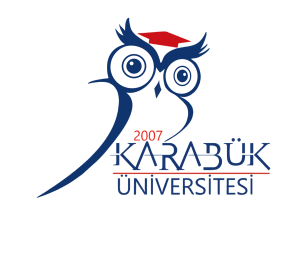 